СОВЕТ ДЕПУТАТОВМУНИЦИПАЛЬНОГО ОБРАЗОВАНИЯУСАДИЩЕНСКОЕ СЕЛЬСКОЕ  ПОСЕЛЕНИЕВОЛХОВСКОГО МУНИЦИПАЛЬНОГО РАЙОНАЛЕНИНГРАДСКОЙ ОБЛАСТИЧЕТВЕРТОГО СОЗЫВА        РЕШЕНИЕ	 5 октября 2023 год	№ 23О внесении изменений в решение Совета депутатов муниципального образования Усадищенское сельское поселение от 27 октября 2017 года   № 41 «Об утверждении Правил благоустройства территории муниципального образования Усадищенское сельское поселение»  по итогам рассмотрения администрацией представления прокурора  Волховского района от 28.07.2023 об устранении нарушений требований действующего законодательства"Руководствуясь Федеральным законом от 06.10.2003 года N 131-ФЗ "Об общих принципах организации местного самоуправления в Российской Федерации", Приказом Минсельхоза России от 26.10.2020 N 626 "Об утверждении Ветеринарных правил перемещения, хранения, переработки и утилизации биологических отходов", Совет депутатов  Усадищенского  сельского поселения Волховского района Ленинградской областиРЕШИЛ:1. Внести следующие изменения в Правила благоустройства территории муниципального образования  Усадищенское сельское поселение муниципального образования  Волховского муниципального района Ленинградской области, утвержденные решением Совета депутатов МО Усадищенского сельского поселение от 27.10.2017 г. N 41 (далее - Правила):1.1. Дополнить раздел 9 Правил  «Эксплуатация объектов благоустройства» п. 9.2; подразделом 9.2.47. "Порядок перемещения, хранения, переработки и утилизации биологических отходов", следующего содержания:1. Общие положения1.1. Настоящий Подраздел Правил определяет хранение, сбор, обезвреживание, транспортировку и захоронение (утилизацию) биологических отходов на территории  Усадищенского сельского поселения Волховского муниципального района Ленинградской области (далее - поселение). Перемещение, хранения, переработки и утилизации биологических отходов регламентировано Приказом Минсельхоза России от 26.10.2020 N 626 "Об утверждении Ветеринарных правил перемещения, хранения, переработки и утилизации биологических отходов".Данный Подраздел Правил регулирует отношения, возникающие в области обращения с биологическими отходами на окружающую среду, здоровье человека, создания благоприятной санитарно-эпидемиологической ситуации на территории поселения. Настоящий порядок является обязательным для использования владельцами животных независимо от способа ведения хозяйства, а также организациями, предприятиями (в дальнейшем организациями) всех форм собственности, занимающимися производством, транспортировкой, заготовкой и переработкой продуктов и сырья животного происхождения.Данный Подраздел Правил определяет условия и способы хранения, сбора, обезвреживания, транспортировки и захоронения (утилизации) биологических отходов на территории поселения.1.2 Порядок уничтожения биологических отходов зараженных или контаминированных возбудителями опасных болезней определяется ветеринарной службой.1.3 Биологическими отходами являются:- трупы животных и птиц, в т.ч. лабораторных;- абортированные и мертворожденные плоды животных;- ветеринарные конфискаты (мясо, рыба, другая продукция животного происхождения), выявленные после ветеринарно-санитарной экспертизы на убойных пунктах, хладобойнях, в мясо-, рыбоперерабатывающих организациях, рынках, организациях торговли и других объектах;- другие отходы, полученные при переработке пищевого и непищевого сырья животного происхождения.1.4 Обязанность по доставке биологических отходов для захоронения (сжигания) возлагается на владельца данных отходов.1.5 Биологические отходы утилизируют в соответствии с действующими правилами обеззараживания в биотермических ямах или уничтожают сжиганием в специально отведенных местах.1.6 Категорически запрещается сброс биологических отходов в бытовые мусорные контейнеры и вывоз их на свалки для захоронения.1.7. Биологические отходы, зараженные или контаминированные возбудителями: сибирской язвы, эмфизематозного рогатого скота и овец, африканской чумы свиней, ботулизма, сапа, эпизоотического лимфангоита, мелиодоза (ложного сапа) миксоматоза, геморрагической болезни кроликов, чумы птиц, сжигают на месте.- болезней, ранее не зарегистрированных на территории Ленинградской области, сжигают.II. Сбор и перевозка биологических отходов2.1 Владельцы животных, в срок не более суток с момента гибели животного, обнаружения абортированного или мертворожденного плода, извещают об этом ветеринарное учреждение, специалист которого на месте производит осмотр и определяет мероприятия по утилизации или уничтожению биологических отходов. Обязанность по доставке специалиста ветеринарного учреждения к месту осмотра возлагается на владельца биологических отходов.2.2 Сбор и перевозка биологических отходов производится владельцем биологических отходов на специально оборудованном автотранспорте к установленному месту захоронения или утилизации биологических отходов (скотомогильнику) или транспортом сельскохозяйственных предприятий или коммунальных служб по договорам с этими организациями, заключенными владельцами биологических отходов самостоятельно. Транспортное средство, выделенное для перевозки биологических отходов, оборудуются водонепроницаемыми закрытыми кузовами, которые легко подвергаются санитарной обработке. Использование такого транспорта для перевозки кормов и пищевых продуктов запрещается.2.3 После погрузки биологических отходов на транспортное средство обязательно дезинфицируется место, где они находились. Почва (место), где лежал труп животного или другие биологические отходы дезинфицируется сухой хлорной известью из расчета 5 кг/кв. м и перекапывается на глубину 25 см.Транспортное средство, инвентарь, инструменты, оборудование дезинфицируются после каждого случая доставки биоотходов для уничтожения.2.4 Сбор трупов диких (бродячих) животных осуществляется специализированной организацией.2.5 Услуги по доставке биологических отходов к месту уничтожения оплачиваются:1) владельцами биологических отходов;2) за счет бюджета сельского поселения - в случае, когда владельца биологических отходов не представляется возможным определить, в том числе умерших диких (бродячих) животных и птиц.III. Уничтожение биологических отходов3.1. Уничтожение биологических отходов осуществляется сжиганием, либо в биотермических ямах.3.2 Сжигание биологических отходов проводят за счет владельцев биологических отходов под контролем ветеринарного специалиста, в земляных траншеях (ямах) до образования негорючего неорганического остатка.IV. Эксплуатация скотомогильников4.1 Биологические отходы перед уничтожением подвергают ветеринарному осмотру. При этом сверяется соответствие каждого материала (по биркам) с сопроводительными документами. В случае необходимости проводят паталогоанатомическое вскрытие трупов.4.2. После каждого сброса биологических отходов крышку биотермической ямы плотно закрывают.4.3. На территории скотомогильника (биотермической ямы) запрещается:- пасти скот, косить траву;- брать, выносить, вывозить землю и гуммированный остаток за его пределы.4.4 Ответственность за устройство, санитарное состояние и оборудование скотомогильника (биотермической ямы) в соответствии с настоящим Порядком возлагается на руководителей организаций, в ведении которых находятся эти объекты.V. Ответственность за несоблюдение настоящего Порядка5.1. Юридические и физические лица, нарушившие Порядок хранения, сбора, обезвреживания, транспортировки и захоронения (утилизации) биологических отходов на территории поселения несут ответственность в соответствии с действующим законодательством".2. Опубликовать настоящее решение в газете «Волховские огни»  и разместить на официальном сайте администрации муниципального образования Усадищенское сельское поселение Волховского муниципального района Ленинградской области.    3.Решение вступает в силу с момента его опубликования.    4. Контроль за исполнением настоящего решения возложить на постоянную депутатскую комиссию по жилищно-коммунальному хозяйству, строительству и благоустройству.Глава муниципального образования Усадищенское сельское поселение                                                    Т.Е. Билялова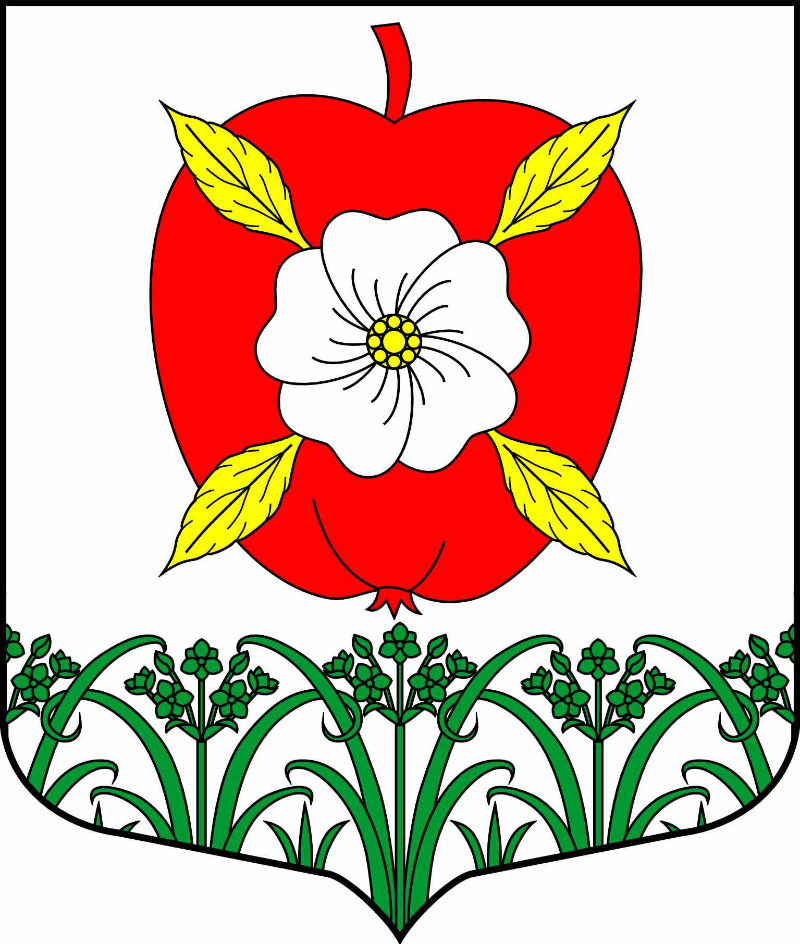 